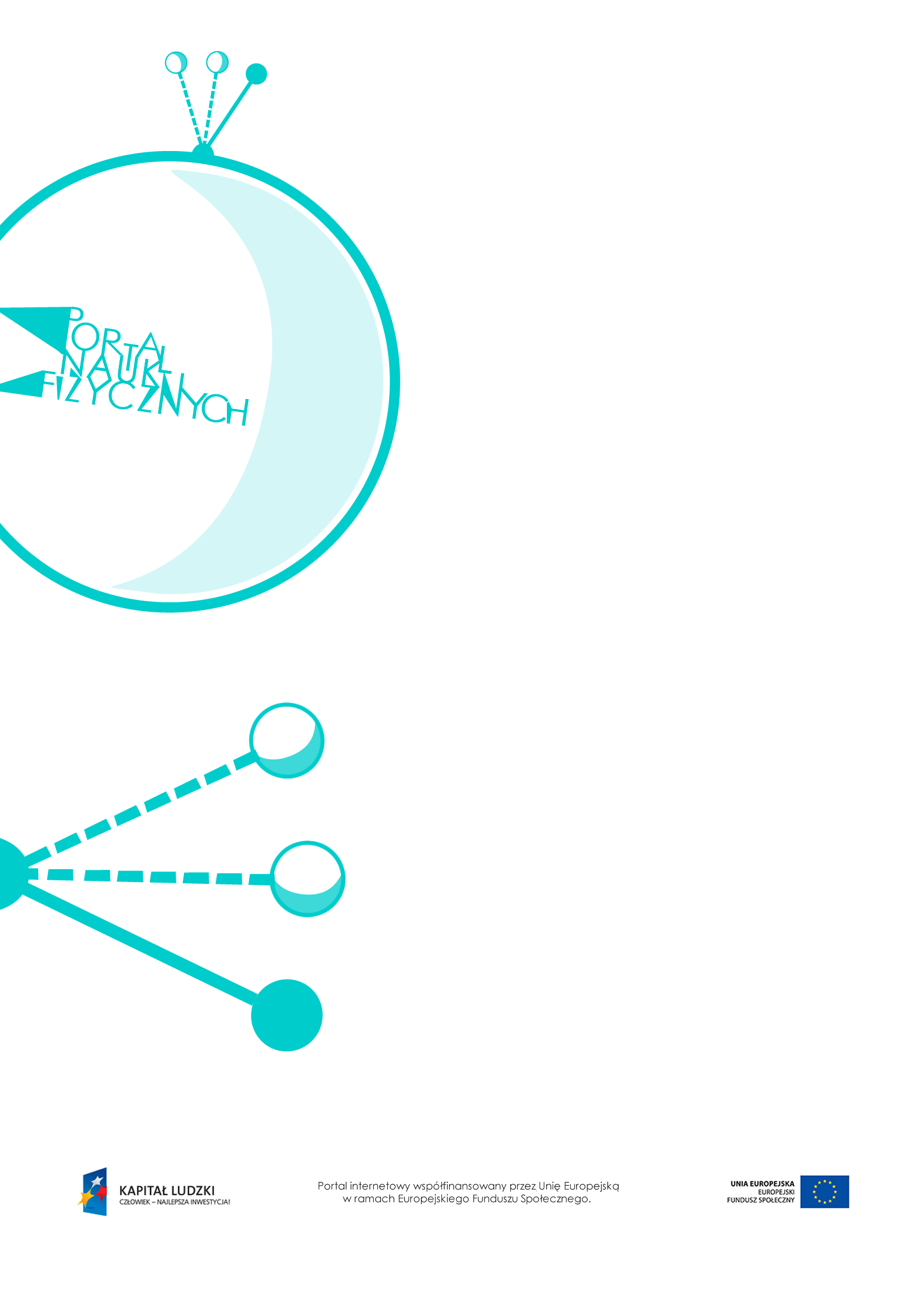 Właściwości światłaWłaściwości światła – scenariusz lekcjiCzas: 45 minutCele ogólne:Wprowadzenie pojęcia źródła światła.Omówienie i obserwacja właściwości światła.Cele szczegółowe – uczeń:podaje przybliżoną prędkość światła w próżni,wymienia i klasyfikuje źródła światła, podaje ich przykłady,bada doświadczalnie rozchodzenie się światła,opisuje przebieg i wynik przeprowadzonego doświadczenia, wyjaśnia rolę użytych przyrządów i wykonuje schematyczny rysunek obrazujący układ doświadczalny,odczytuje dane z tabeli (prędkość światła w danym ośrodku),wskazuje w otaczającej rzeczywistości przykłady prostoliniowego rozchodzenia się światła.Metody:pokaz,obserwacje,doświadczenia,dyskusja,burza mózgów,pogadanka.Formy pracy:praca zbiorowa (z całą klasą),praca w grupach,praca indywidualna.Środki dydaktyczne:przyrządy do doświadczeń: żarówka 20 W lub 40 W, karton (przesłona), świeczka, tekturowa rurka, bibuła lub papier śniadaniowy, pudełko, akwarium, woda, sól, laser,zadanie interaktywne „Źródła światła”,plansza „Camera obscura”,plansza „Rodzaje wiązek światła”,tabela „Prędkość światła w różnych ośrodkach”,tekst „Prędkość światła a wizerunek Wszechświata”,plansza „Pytania sprawdzające”.Przebieg lekcjiPytania sprawdzająceWymień rodzaje źródeł światła. Podaj po kilka przykładów każdego z nich.Wyjaśnij, w jaki sposób rozchodzą się promienie świetlne. Napisz, w jaki sposób można to udowodnić.Wyjaśnij mechanizm działania kamery otworkowej (camera obscura).Wymień rodzaje wiązek światła.Podaj prędkość światła w próżni.Czynności nauczyciela i uczniówUwagi, wykorzystanie środków dydaktycznychWprowadzenie do tematu – przypomnienie informacji o świetle.Światło to inna nazwa promieniowania widzialnego, czyli fal elektromagnetycznych, których długość mieści się w przedziale 380 nm – 780 nm, dzięki czemu są odbierane przez ludzkie oko.Światło białe, którego głównym źródłem jest Słońce, składa się z wielu barw. Światło barwy fioletowej ma najmniejszą długość, a fala odpowiadająca barwie czerwonej ma największą długość.Dzięki temu, że fale promieniowania widzialnego odbijają się od różnych przedmiotów i trafiają do oka, możemy te przedmioty widzieć.Fala elektromagnetyczna przenosi energię.Burza mózgów: Źródła światła poza Słońcem. Dlaczego niektóre ciała świecą.Pomysły uczniów dotyczące przykładów źródeł światła warto pogrupować (źródła naturalne i sztuczne).Źródło światła to każde ciało wysyłające promieniowanie widzialne. Większość źródeł światła to ciała gorące, które oprócz światła wytwarzają ciepło. W takich ciałach zachodzą przemiany różnego rodzaju energii na energię świetlną (energię promieniowania elekromagnetycznego o określonej długości fali, na które reaguje oko ludzkie).Wykorzystanie zadania interaktywnego „Źródła światła”.Należy omówić również ciała, które świecą światłem odbitym, jak Księżyc i światła odblaskowe.Pokaz doświadczeń ilustrujących prostoliniowe rozchodzenie się światła.Przykłady doświadczeń- W zaciemnionym pomieszczeniu, na drodze światła pochodzącego od np. żarówki, umieszczamy przesłonę z maleńkim otworem i obserwujemy tor, po którym rozchodzi się światło.- Zapalamy świecę i przygotowujemy kilka przesłon z małymi otworami. Jeśli przesłonimy świeczkę, to możemy ją zobaczyć przez otworki tylko wtedy, gdy tworzą one linię prostą.- W zacienionej sali, w zamkniętym pudełku umieszczamy żarówkę. W wieczku pudełka robimy maleńki otwór (np. gwoździkiem) i obserwujemy obraz żarówki powstały na suficie. W wieczku robimy kolejne otworki i obserwujemy kolejne obrazy na suficie.Warto wspomnieć o tym, że prostoliniowe rozchodzenie się światła dotyczy tylko ośrodków jednorodnych optycznie (w których w całej objętości panują takie same warunki). Przykładem rozchodzenia się światła w ośrodku niejednorodnym może być przejście promienia lasera przez mocno osoloną wodę. Stopień jej zasolenia zmienia się wraz z głębokością. Doświadczenie to najlepiej pokazać przy użyciu akwarium.Wykonanie przez uczniów (w parach) kamery otworkowej.Sposób wykonania kamery otworkowej (camera obscura): jeden koniec tekturowej rurki po papierze toaletowym zasłaniamy szczelnie kawałkiem kartonu, w którym robimy maleńki otwór; na drugi koniec rurki naciągamy kawałek bibuły lub papieru śniadaniowego. Zapalamy świecę; promienie światła wpadają przez otworek i tworzą na ekranie odwrócony obraz świecy.Przyczyna odwrócenia obrazu – każdy punkt płomienia świecy wysyła promienie świetlne, które rozchodzą się prostoliniowo we wszystkich kierunkach. Mały otworek przepuszcza tylko niektóre promienie, które tworzą obraz na ekranie.Wykorzystanie planszy „Camera obscura”.Porównanie wiązek światła wysyłanych przez różne źródła światła.Rozróżniamy wiązki zbieżne, równoległe i rozbieżne.Wykorzystanie planszy „Rodzaje wiązek światła”.Omówienie konsekwencji biegu światła z prędkością, która – chociaż dla nas niewyobrażalna – nie jest nieskończona.Porównanie prędkości światła w próżni z prędkościami światła w innych ośrodkach.Dla zdolniejszych uczniów – wyjaśnienie metody wyznaczania prędkości światła.Prędkość światła w próżni wynosi . W przeliczeniu na jednostki używane w życiu codziennym to około .Prędkość światła oznaczana jest literą c. Jest to największa prędkość w przyrodzie.Prędkość światła w powietrzu jest niewiele mniejsza niż w próżni. Wykorzystanie planszy „Prędkość światła w różnych ośrodkach”.Omówienie kilku przykładów konsekwencji ograniczonej prędkości światła można znaleźć w tekście „Prędkość światła a wizerunek Wszechświata”.Podsumowanie lekcji.Zadanie uczniom pytań podsumowujących wiedzę zdobytą na lekcji – „Pytania sprawdzające”.